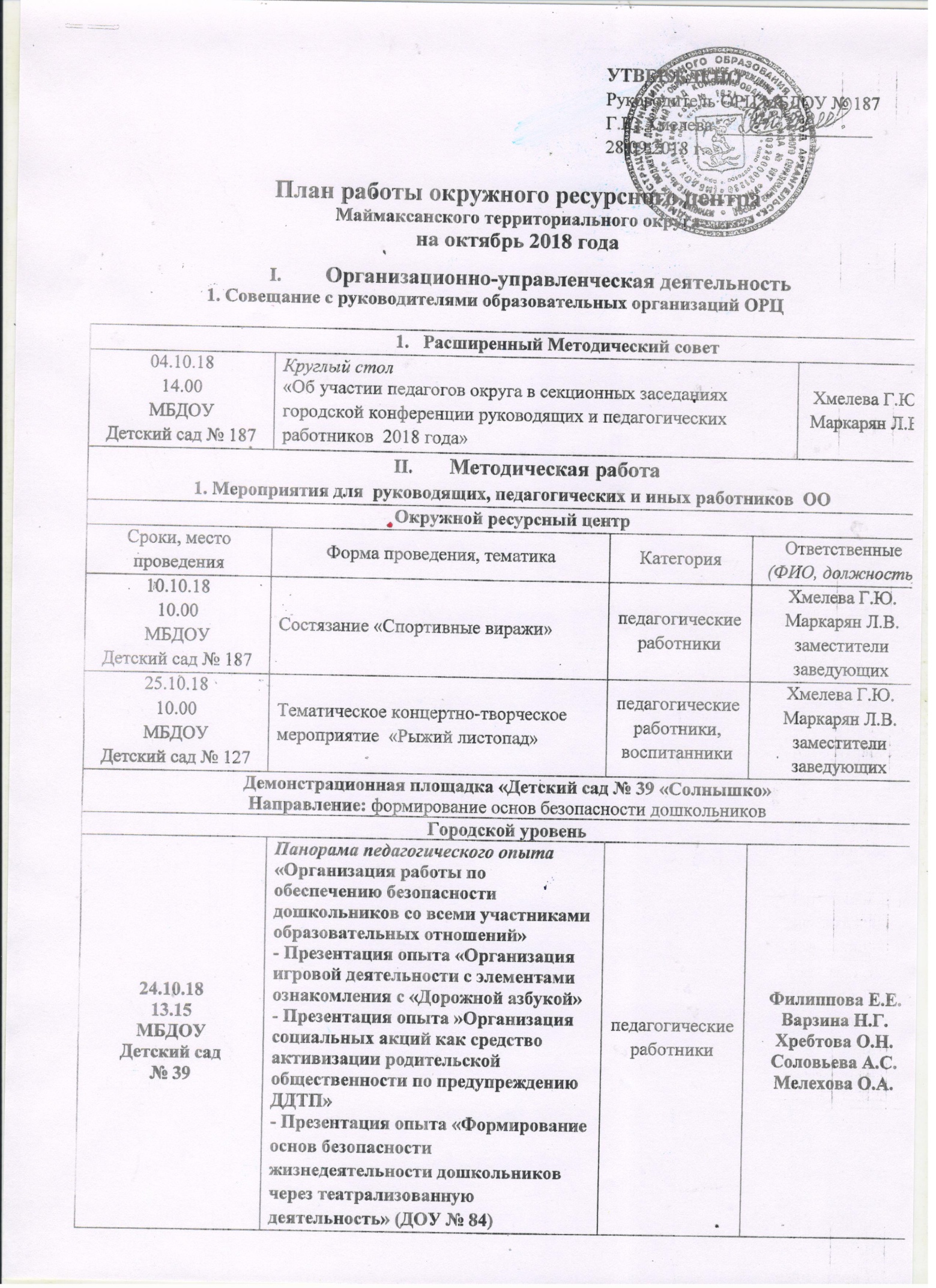 МО для педагогов по социально-коммуникативному развитию дошкольниковМО для педагогов по социально-коммуникативному развитию дошкольниковМО для педагогов по социально-коммуникативному развитию дошкольниковМО для педагогов по социально-коммуникативному развитию дошкольниковМО для педагогов по социально-коммуникативному развитию дошкольниковМО для педагогов по социально-коммуникативному развитию дошкольниковМО для педагогов по социально-коммуникативному развитию дошкольников Окружной уровень Окружной уровень Окружной уровень Окружной уровень Окружной уровень Окружной уровень Окружной уровень23.10.1813.30МБДОУ Детский сад № 18723.10.1813.30МБДОУ Детский сад № 187Единый методический день«Современные психолого-педагогические технологии в социально-коммуникативном развитии дошкольников»- Презентация проекта «В мире добра»- Семинар-практикум «Использование сказки в коррекции поведения детей»- Мастер-класс «Мандалотерапия  как средство преодоления негативных переживаний дошкольников»учителя-логопеды, воспитателиИльина Т.И. Маркарян Л.В.Ильичёва И.Ю.Ковалёва И.В.Ильина Т.И. Маркарян Л.В.Ильичёва И.Ю.Ковалёва И.В.Ильина Т.И. Маркарян Л.В.Ильичёва И.Ю.Ковалёва И.В.ММО для воспитателей и инструкторов по физическому развитию дошкольниковММО для воспитателей и инструкторов по физическому развитию дошкольниковММО для воспитателей и инструкторов по физическому развитию дошкольниковММО для воспитателей и инструкторов по физическому развитию дошкольниковММО для воспитателей и инструкторов по физическому развитию дошкольниковММО для воспитателей и инструкторов по физическому развитию дошкольниковММО для воспитателей и инструкторов по физическому развитию дошкольников18.10.1813.30МБДОУ Детский сад № 9418.10.1813.30МБДОУ Детский сад № 94Спортивные старты«Будь здоров, воспитатель!»воспитатели,инструктора по физической культуреЧебаевская Н.Ю.Чебаевская Н.Ю.Чебаевская Н.Ю.ММО для музыкальных руководителей ММО для музыкальных руководителей ММО для музыкальных руководителей ММО для музыкальных руководителей ММО для музыкальных руководителей ММО для музыкальных руководителей ММО для музыкальных руководителей 30.10.1813.30МБДОУ Детский сад № 187 «Умка»30.10.1813.30МБДОУ Детский сад № 187 «Умка»Презентация опыта- ООД «Музыкальная география»- Авторская интерактивная игра «Музыкальная угадай-ка!»- Проект «Календарь интересных дат»педагогические работникиХмелева Г.Ю.Маркарян Л.В.Ильина Т.И.Соловьёва О.Н.Хмелева Г.Ю.Маркарян Л.В.Ильина Т.И.Соловьёва О.Н.Хмелева Г.Ю.Маркарян Л.В.Ильина Т.И.Соловьёва О.Н.Годичный семинар-практикум Тема: «Использование современных образовательных технологий и интерактивных методов дошкольного образования»Годичный семинар-практикум Тема: «Использование современных образовательных технологий и интерактивных методов дошкольного образования»Годичный семинар-практикум Тема: «Использование современных образовательных технологий и интерактивных методов дошкольного образования»Годичный семинар-практикум Тема: «Использование современных образовательных технологий и интерактивных методов дошкольного образования»Годичный семинар-практикум Тема: «Использование современных образовательных технологий и интерактивных методов дошкольного образования»Годичный семинар-практикум Тема: «Использование современных образовательных технологий и интерактивных методов дошкольного образования»Годичный семинар-практикум Тема: «Использование современных образовательных технологий и интерактивных методов дошкольного образования»31.10.1813.30МБДОУ Детский сад № 39 «Солнышко»31.10.1813.30МБДОУ Детский сад № 39 «Солнышко»Технологии активизации и интенсификации познавательной деятельности  детейпедагогические работникиХмелева Г.Ю.Маркарян Л.В.Варзина Н.Г.Хмелева Г.Ю.Маркарян Л.В.Варзина Н.Г.Хмелева Г.Ю.Маркарян Л.В.Варзина Н.Г.III.   Редакционно-издательская деятельностьIII.   Редакционно-издательская деятельностьIII.   Редакционно-издательская деятельностьIII.   Редакционно-издательская деятельностьIII.   Редакционно-издательская деятельностьIII.   Редакционно-издательская деятельностьIII.   Редакционно-издательская деятельностьОкружной ресурсный центрОкружной ресурсный центрОкружной ресурсный центрОкружной ресурсный центрОкружной ресурсный центрОкружной ресурсный центрОкружной ресурсный центрдо 24 октябряВыпуск информационно-методической газеты «Отражение» № 7Выпуск информационно-методической газеты «Отражение» № 7Выпуск информационно-методической газеты «Отражение» № 7Выпуск информационно-методической газеты «Отражение» № 7Выпуск информационно-методической газеты «Отражение» № 7Хмелева Г.Ю.Маркарян Л.В.до 22 октября - Буклет  «Советы по проведению родительских собраний» - Памятка «Тайм-менеджмент современного педагога»- Памятка «Мандалотерапия. Исцеление искусством»- Буклет  «Советы по проведению родительских собраний» - Памятка «Тайм-менеджмент современного педагога»- Памятка «Мандалотерапия. Исцеление искусством»- Буклет  «Советы по проведению родительских собраний» - Памятка «Тайм-менеджмент современного педагога»- Памятка «Мандалотерапия. Исцеление искусством»- Буклет  «Советы по проведению родительских собраний» - Памятка «Тайм-менеджмент современного педагога»- Памятка «Мандалотерапия. Исцеление искусством»- Буклет  «Советы по проведению родительских собраний» - Памятка «Тайм-менеджмент современного педагога»- Памятка «Мандалотерапия. Исцеление искусством»Маркарян Л.В.до 22 октября Листовки: - «Литературные произведения в практике ОБЖ»- «Дидактические игры в практике ОБЖ»Листовки: - «Литературные произведения в практике ОБЖ»- «Дидактические игры в практике ОБЖ»Листовки: - «Литературные произведения в практике ОБЖ»- «Дидактические игры в практике ОБЖ»Листовки: - «Литературные произведения в практике ОБЖ»- «Дидактические игры в практике ОБЖ»Листовки: - «Литературные произведения в практике ОБЖ»- «Дидактические игры в практике ОБЖ»Ильина У.В.до 22 октября - Буклет «Авторская интерактивная игра «Музыкальная угадай-ка»- Памятка «Календарь интересных дел»- Буклет «Авторская интерактивная игра «Музыкальная угадай-ка»- Памятка «Календарь интересных дел»- Буклет «Авторская интерактивная игра «Музыкальная угадай-ка»- Памятка «Календарь интересных дел»- Буклет «Авторская интерактивная игра «Музыкальная угадай-ка»- Памятка «Календарь интересных дел»- Буклет «Авторская интерактивная игра «Музыкальная угадай-ка»- Памятка «Календарь интересных дел»Соловьёва О.Н.Демонстрационная площадка МБДОУ Детский сад № 39Демонстрационная площадка МБДОУ Детский сад № 39Демонстрационная площадка МБДОУ Детский сад № 39Демонстрационная площадка МБДОУ Детский сад № 39Демонстрационная площадка МБДОУ Детский сад № 39Демонстрационная площадка МБДОУ Детский сад № 39Демонстрационная площадка МБДОУ Детский сад № 39до 25.10.18Информационный буклет «Организация театрализованной деятельности с дошкольниками как средство формирования основ безопасности жизнедеятельности»Информационный буклет «Организация театрализованной деятельности с дошкольниками как средство формирования основ безопасности жизнедеятельности»Информационный буклет «Организация театрализованной деятельности с дошкольниками как средство формирования основ безопасности жизнедеятельности»Информационный буклет «Организация театрализованной деятельности с дошкольниками как средство формирования основ безопасности жизнедеятельности»Информационный буклет «Организация театрализованной деятельности с дошкольниками как средство формирования основ безопасности жизнедеятельности»Баранова Е.Е.(ДОУ № 84)IV.   Обеспечение информационной открытости деятельности структурного элементаIV.   Обеспечение информационной открытости деятельности структурного элементаIV.   Обеспечение информационной открытости деятельности структурного элементаIV.   Обеспечение информационной открытости деятельности структурного элементаIV.   Обеспечение информационной открытости деятельности структурного элементаIV.   Обеспечение информационной открытости деятельности структурного элементаIV.   Обеспечение информационной открытости деятельности структурного элементаОкружной ресурсный центр Окружной ресурсный центр Окружной ресурсный центр Окружной ресурсный центр Окружной ресурсный центр Окружной ресурсный центр Окружной ресурсный центр своевременно, согласно положению об ОРЦ- Обеспечение функционирования в соответствии с требованиями законодательства официального сайта МБДОУ № 187;- Обновление структуры и содержания раздела ОРЦ;                                  - Обеспечение функционирования новостного блока- Обеспечение функционирования в соответствии с требованиями законодательства официального сайта МБДОУ № 187;- Обновление структуры и содержания раздела ОРЦ;                                  - Обеспечение функционирования новостного блока- Обеспечение функционирования в соответствии с требованиями законодательства официального сайта МБДОУ № 187;- Обновление структуры и содержания раздела ОРЦ;                                  - Обеспечение функционирования новостного блока- Обеспечение функционирования в соответствии с требованиями законодательства официального сайта МБДОУ № 187;- Обновление структуры и содержания раздела ОРЦ;                                  - Обеспечение функционирования новостного блока- Обеспечение функционирования в соответствии с требованиями законодательства официального сайта МБДОУ № 187;- Обновление структуры и содержания раздела ОРЦ;                                  - Обеспечение функционирования новостного блокаХмелева Г.Ю.Маркарян Л.В.Демонстрационная площадка МБДОУ Детский сад № 39Демонстрационная площадка МБДОУ Детский сад № 39Демонстрационная площадка МБДОУ Детский сад № 39Демонстрационная площадка МБДОУ Детский сад № 39Демонстрационная площадка МБДОУ Детский сад № 39Демонстрационная площадка МБДОУ Детский сад № 39Демонстрационная площадка МБДОУ Детский сад № 39своевременно, согласно положению о ДП- Размещение материалов по итогам методических мероприятий и обновление информации в разделе «Демонстрационная площадка» на официальном сайте ДОУ № 39;- Обеспечение функционирования новостного блока- Размещение материалов по итогам методических мероприятий и обновление информации в разделе «Демонстрационная площадка» на официальном сайте ДОУ № 39;- Обеспечение функционирования новостного блока- Размещение материалов по итогам методических мероприятий и обновление информации в разделе «Демонстрационная площадка» на официальном сайте ДОУ № 39;- Обеспечение функционирования новостного блока- Размещение материалов по итогам методических мероприятий и обновление информации в разделе «Демонстрационная площадка» на официальном сайте ДОУ № 39;- Обеспечение функционирования новостного блокаФилиппова Е.Е.Варзина Н.Г.Филиппова Е.Е.Варзина Н.Г.Демонстрационная площадка МБДОУ Детский сад № 127Демонстрационная площадка МБДОУ Детский сад № 127Демонстрационная площадка МБДОУ Детский сад № 127Демонстрационная площадка МБДОУ Детский сад № 127Демонстрационная площадка МБДОУ Детский сад № 127Демонстрационная площадка МБДОУ Детский сад № 127Демонстрационная площадка МБДОУ Детский сад № 127своевременно, согласно положению о ДП- Размещение материалов по итогам методических мероприятий и обновление информации в разделе «Демонстрационная площадка» на официальном сайте ДОУ № 127;- Обеспечение функционирования новостного блока- Размещение материалов по итогам методических мероприятий и обновление информации в разделе «Демонстрационная площадка» на официальном сайте ДОУ № 127;- Обеспечение функционирования новостного блока- Размещение материалов по итогам методических мероприятий и обновление информации в разделе «Демонстрационная площадка» на официальном сайте ДОУ № 127;- Обеспечение функционирования новостного блока- Размещение материалов по итогам методических мероприятий и обновление информации в разделе «Демонстрационная площадка» на официальном сайте ДОУ № 127;- Обеспечение функционирования новостного блокаХолопова И.И.Копытова Е.А.Холопова И.И.Копытова Е.А.МБДОУ Детский сад № 84МБДОУ Детский сад № 84МБДОУ Детский сад № 84МБДОУ Детский сад № 84МБДОУ Детский сад № 84МБДОУ Детский сад № 84МБДОУ Детский сад № 84своевременно, согласно требованиям- Размещение материалов по итогам методических мероприятий на официальном сайте ДОУ;- Обеспечение функционирования новостного блока.- Размещение материалов по итогам методических мероприятий на официальном сайте ДОУ;- Обеспечение функционирования новостного блока.- Размещение материалов по итогам методических мероприятий на официальном сайте ДОУ;- Обеспечение функционирования новостного блока.- Размещение материалов по итогам методических мероприятий на официальном сайте ДОУ;- Обеспечение функционирования новостного блока.Якубкина О.М.Баранова Е.Е.Якубкина О.М.Баранова Е.Е.V. Общегородские мероприятияV. Общегородские мероприятияV. Общегородские мероприятияV. Общегородские мероприятия03.10.1814.00МБОУ СШ № 11 СовещаниеКруглый стол с руководителями секционных заседаний городской конференции руководящих и педагогических работников в 2018 году"СовещаниеКруглый стол с руководителями секционных заседаний городской конференции руководящих и педагогических работников в 2018 году"СовещаниеКруглый стол с руководителями секционных заседаний городской конференции руководящих и педагогических работников в 2018 году"СовещаниеКруглый стол с руководителями секционных заседаний городской конференции руководящих и педагогических работников в 2018 году"Ерыкалова Е.С. Хмелева Г.Ю.Маркарян Л.В.Ерыкалова Е.С. Хмелева Г.Ю.Маркарян Л.В.Проведение независимой оценки качества работы ООПроведение независимой оценки качества работы ООПроведение независимой оценки качества работы ООПроведение независимой оценки качества работы ОО08.10.2018- 08.11.2018Оn-line изучение общественного мнения по теме: "Качество оказания дополнительных образовательных услуг в дошкольных образовательных организациях"Оn-line изучение общественного мнения по теме: "Качество оказания дополнительных образовательных услуг в дошкольных образовательных организациях"Оn-line изучение общественного мнения по теме: "Качество оказания дополнительных образовательных услуг в дошкольных образовательных организациях"Оn-line изучение общественного мнения по теме: "Качество оказания дополнительных образовательных услуг в дошкольных образовательных организациях"Соколова М.В.Хмелева Г.Ю.Маркарян Л.В.Соколова М.В.Хмелева Г.Ю.Маркарян Л.В. до 26.10.2018План работы структурных элементов сетевой модели системы образования МО "Город Архангельск" на 2019 год(в окружные ресурсные центры предоставляют базовые учреждения и демонстрационные площадки)План работы структурных элементов сетевой модели системы образования МО "Город Архангельск" на 2019 год(в окружные ресурсные центры предоставляют базовые учреждения и демонстрационные площадки)План работы структурных элементов сетевой модели системы образования МО "Город Архангельск" на 2019 год(в окружные ресурсные центры предоставляют базовые учреждения и демонстрационные площадки)План работы структурных элементов сетевой модели системы образования МО "Город Архангельск" на 2019 год(в окружные ресурсные центры предоставляют базовые учреждения и демонстрационные площадки)Филиппова Е.Е.Холопова И.И.Филиппова Е.Е.Холопова И.И.31.10.2018-01.11.2018 (по графику)План работы структурных элементов сетевой модели системы образования МО "Город Архангельск" на 2019 год(в департамент образования предоставляют окружные ресурсные центры)План работы структурных элементов сетевой модели системы образования МО "Город Архангельск" на 2019 год(в департамент образования предоставляют окружные ресурсные центры)План работы структурных элементов сетевой модели системы образования МО "Город Архангельск" на 2019 год(в департамент образования предоставляют окружные ресурсные центры)План работы структурных элементов сетевой модели системы образования МО "Город Архангельск" на 2019 год(в департамент образования предоставляют окружные ресурсные центры)Хмелева Г.Ю.Маркарян Л.В.Хмелева Г.Ю.Маркарян Л.В.